МКУК  «КРЫЛОВСКАЯ  МБ»Методико – библиографический  отдел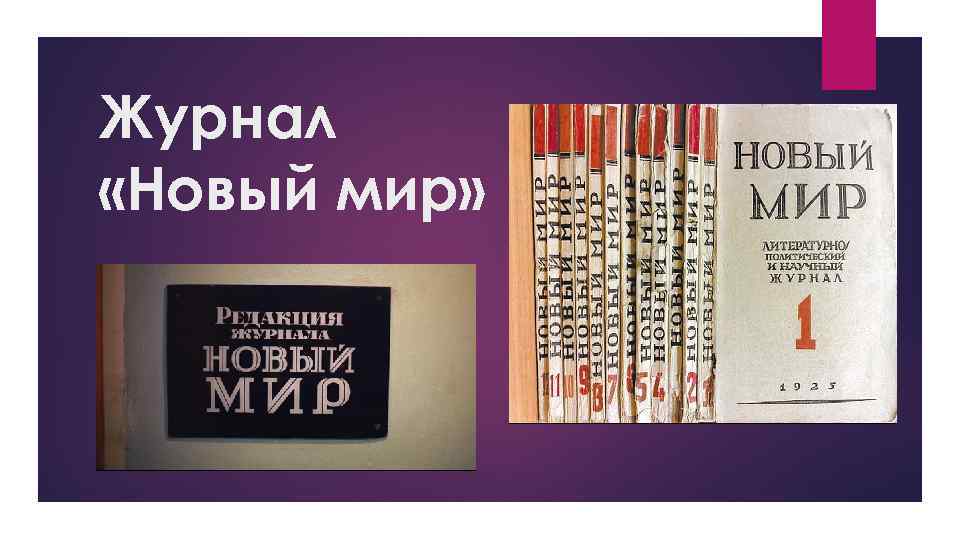 «Диалог  длиною в  95 лет»:к 95-летию   со  дня   выхода первого  номера журнала «Новый  мир»(шорт – обзор)ст.КРЫЛОВСКАЯ, 2020.Один  из старейших ежемесячных   литературно-художественных,  общественно-политических  и научных  журналов  современной  России «Новый мир» 18   января  2020 года  отметил свое 95-летие.  Голубая обложка  журнала знакома без преувеличения каждому российскому читателю. Почти сразу же  после своего рождения «Новый мир» выдвинулся на лидирующую позицию среди толстых литературно-художественных журналов и завоевал симпатии читателей. Для России роль литературно-художественных толстых журналов уникальна. Нигде в мире публикуемые в подобных журналах произведения не встречались с таким энтузиазмом читающей публикой, не вызывали такие жаркие дискуссии, не оказывали столь мощное влияние на мировоззрение разных людей. О рождении журнала, о его долгой и сложной истории можно прочесть  в советских “Очерках истории журналистики” и в "Краткой литературной энциклопедии", и в знаменитом "Лексиконе русской литературы ХХ века" немецкого исследователя Вольфганга Казака. Однако и напомнить о некоторых вехах этой истории будет нелишне.Идея создания журнала принадлежала тогдашнему главному редактору «Известий» Юрию Стеклову, который предложил создать на базе издательства «Известия» ежемесячный литературно-художественный и общественно-политический журнал, что и было осуществлено. Журнал начал выходить в 1925 году. Первый год ежемесячником руководили нарком просвещения Анатолий Луначарский, который оставался членом редколлегии до 1931 года и Юрий  Стеклов,  ответственным секретарем был Федор  Гладков. Потом и  в “Известиях” и в “Новом мире” Стеклова сменил И. И. Скворцов-Степанов.В 1926 году руководство журналом было поручено критику Вячеславу Полонскому, который превратил новое издание в центральный литературный журнал того времени. Полонский руководил журналом до 1931 года и уже в начале 1930-х "Новый мир" был признан общественностью главным, основным журналом тогдашней русской советской литературы.В 1931 году руководство перешло к главному редактору "Известий" И. М. Гронскому, но в 1937 году Гронский был арестован, этому предшествовала резкая партийная критика "Нового мира" в связи с публикациями Бориса Пильняка и защитой писателя редакцией журнала. Пост редактора занял В. П. Ставский, в 1941 году его сменил В. Р. Щербина. В разное время в  журнале  публиковались  Владимир Маяковский,  Сергей Есенин,  Осип  Мандельштам,  Борис  Пастернак, Михаил Шолохов, Александр Солженицын,  Иосиф  Бродский,  Виктор  Пелевин и многие другие.После войны главным редактором стал известный писатель Константин Симонов, возглавлявший журнал с 1946 по 1950 год, в 1950 году его сменил не менее известный Александр Трифонович Твардовский (1910-1971), создатель "Страны Муравии" и "Василия Теркина".  Но  первое пребывание Твардовского на посту главного редактора было недолгим. Из-за острых для того времени публикаций В. Померанцева, Ф. Абрамова, М. Щеглова и М. Лифшица он был в 1954 году отстранен от руководства. На его место вернулся К. Симонов, при котором был напечатан роман В. Дудинцева "Не хлебом единым", вызвавший большие споры и ставший, несмотря на скромные литературные достоинства, серьезным общественным событием.В 1958 году  на пост главного редактора возвращается Александр Твардовский. Именно тогда начинается период в жизни журнала, неразрывно связанный с его именем.   Слова "Новый мир", "журнал Твардовского" становятся символическими, вызывающими восторг и уважение у одних читателей, и зубовный скрежет у других (особенно в официальных инстанциях). О тех годах, о той редакции, ее судьбе написано немало, в том числе и на страницах “Нового мира”.  “Новый мир” Твардовского являет собой одну из ярких страниц истории русской журналистики,  а   Твардовский - редактор стал одним из самых замечательных журнальных деятелей не одного только советского периода. Благодаря Твардовскому на страницах журнала смогла появиться небольшая повесть "Один день Ивана Денисовича" (1962) неизвестного тогда рязанского учителя Александра Солженицына, ставшая вехой не только в литературной, но и политической жизни страны. Активная позиция журнала в литературных и общественных вопросах (выражаемая, конечно, в меру возможности из-за цензурных притеснений) вызывала в 60-е годы как открытую бурную полемику в печати, так и жесткую закулисную борьбу. Особую значимость журнал приобрел в годы оттепели, идеологию журнала того времени составляли ценности либерализма и демократического социализма. В  начале 1970 года   началась жесткая травля Твардовского,  он  был отстранен после череды скандалов с поста главного редактора, и вскоре умер,  а вся редколлегия была распущена.  Эти драматические события подробно   освещены с разных точек зрения многими русскими и зарубежными исследователями и непосредственными участниками тех событий (в том числе и идейными оппонентами "Нового мира").Из книг об этом времени стоит отметить мемуары Владимира Лакшина и Александра Солженицына ("Бодался теленок с дубом"), авторов, тесно связанных с тогдашним "Новым миром" и,  тем не менее,  вступивших в полемику между собой. После  смерти Твардовского  до 1986 года  журнал возглавляли  сначала В. А. Косолапов, затем  С. С. Наровчатов  и  В. В. Карпов,  а   с 1986 года, с началом "перестройки и гласности", журнал впервые возглавил беспартийный писатель - известный прозаик Сергей Павлович Залыгин (1913 – 2000 г.г.).  Успех журнала в этот период  был связан с публикацией многих ранее запрещенных в  СССР книг, таких, как «Котлован» Андрея Платонова (1987), произведений Александра Солженицына  «Архипелаг ГУЛАГ» (1989 г.), «В круге первом» (1990 г.), «Раковый корпус» (1990 г.),  «Плаха» Чингиза Айтматова (1986); «Доктор Живаго» Бориса Пастернака (1988),  “1984” Джорджа Оруэлла, “Чернобыльская тетрадь” Григория Медведева, “Стройбат” Сергея Каледина, “Авансы и долги” (1987) экономиста Николая Шмелева  и др.  Все подобные (памятные многим) публикации давалась с большим трудом, но каждая была очередным прорывом от политики контролируемой “гласности” к подлинной свободе слова.  При публикации подобных произведений редакторам приходилось  иногда готовить  запасной вариант номера журнала на тот случай, если цензура всё-таки не допустит представленный ей номер в печать. При Сергее  Павловиче   Залыгине   в 1991 году тираж журнала взмыл на рекордную высоту в два миллиона семьсот тысяч экземпляров (тираж в сущности невероятный для толстого литературного журнала и возможный только в эйфории тогдашней “перестройки”). Семь десятилетий, почти совпавшие с существованием СССР, были прожиты журналом не в безвоздушном пространстве - вместе со страной и эпохой. История русской словесности ХХ века - со всеми ее сложностями и противоречиями, со всей ее славой и позором - так или иначе была  запечатлена на страницах “Нового мира”. Если воспользоваться избитым выражением “столбовая дорога литературы”, то дорога эта всегда проходила через “Новый мир”. Лучше всего просто привести список известнейших произведений, напечатанных (полностью или частями) в разное время на страницах журнала. Это  “Черный человек” Сергея Есенина (1925); “Лейтенант Шмидт” Бориса Пастернака, “Хождение по мукам” и “Петр Первый” Алексея Толстого, “Золотая цепь” Александра Грина, “Россия, кровью умытая” Артема Веселого,  “Севастополь” и “Люди из захолустья” А. Малышкина, “Скутаревский” и “Соть”  Леонида Леонова, “Гидроцентраль” Мариэтты Шагинян, рассказы Исаака Бабеля, “Энергия” Федора Гладкова, “Тихий Дон” и “Поднятая целина” Михаила Шолохова, “Оптимистическая трагедия” Всеволода Вишневского, “За правое дело” Василия Гроссмана, “Не ко двору” Владимира Тендрякова, “Сирота” Николая Дубова, “Сережа” Веры Пановой, “Районные будни” Валентина Овечкина, “Большая руда” Георгия Владимова, “Тишина” Юрия Бондарева, “Вологодская свадьба” Александра Яшина, “Театральный роман” Михаила Булгакова, “Созвездие Козлотура” Фазиля Искандера, "Святой колодец" и “Уже написан Вертер” Валентина Катаева, “ В августе сорок четвертого (Момент истины)” Владимира Богомолова, “Обмен” Юрия Трифонова, "Из жизни Федора Кузькина" Бориса Можаева, “Сотников” Василя Быкова, поэмы Евгения Евтушенко и Андрея Вознесенского, “Блокадная книга” Даниила Гранина и Алеся Адамовича, “Дом” Федора Абрамова,  «Сонечка» Людмилы Улицкой  (1993); «Кавказский пленный» Владимира Маканина (1995);  «Свобода» Михаила Бутова (1999) и многие другие.  Перечислять можно бесконечно. Есть такой термин - “большая литература”; и невозможно отрицать, что большая литература этих советских десятилетий возникала в основном на страницах “Нового мира”.В 1947–1990 годах журнал был органом Союза   писателей СССР.   В  1975 году  за заслуги в развитии советской литературы   он  был  награжден орденом Трудового Красного Знамени.С развитием перестройки устав редакции поменялся, и в какой-то момент Залыгин был уже добровольно избран редакцией главным редактором. Но в 1998 году пятилетний срок, на который его избрали, истек и  Сергей Павлович баллотироваться отказался.
После распада СССР журнал также претерпевал изменения, а в 1998 году его возглавил бывший завхоз и курьер редакции, позже – литературный  критик - Андрей Василевский (сын известного писателя Виталия Василевского). Это стало первым в истории новой России восхождением человека по карьерной лестнице с самых низов, благодаря чему Андрей Василевский смог изучить многие аспекты работы журнала, прежде чем, занял кресло руководителя.Ответственный секретарь - прозаик Михаил Бутов.  Отдел  прозы возглавил  Руслан Киреев,  отдел поэзии  -  Олег Чухонцев. С  1991 года, благодаря новому законодательству о средствах массовой информации, журнал  стал подлинно независимым изданием, не связанным напрямую ни с каким из творческих союзов или общественных организаций, что не мешает редакции привлекать лучшие силы российской литературы и журналистики.  Сегодня страницы журнала занимают произведения таких авторов, как Сергей Аверинцев, Виктор Астафьев, Анатолий Азольский, Александр Архангельский, Андрей Битов, Сергей Бочаров, Дмитрий Быков, Рената Гальцева, Михаил Гаспаров, Даниил Гранин, Борис Екимов, Фазиль Искандер, Анатолий Ким, Наум Коржавин, Михаил Кураев, Александр Кушнер, Семен Липкин, Инна Лиснянская, Дмитрий Лихачев, Владимир Маканин, Валентин Непомнящий, Евгений Рейн, Людмила Улицкая, Галина Щербакова и другие.
Конечно, сегодня “Новый мир” уже другой - не тот, что был в 20-е годы, не тот, что в 30-40-е, не тот, что в “твардовские” 60-е, не тот, что в застойные 70-е и даже не тот, что в первые годы "перестройки". Меняется Россия, меняются (хотя бы по печальной причине естественной убыли) авторы, сотрудники и читатели. В настоящее время этот ежемесячный журнал художественной литературы и общественной мысли выходит  объемом  240-256 полос,  имеет либеральную направленность, является одним из ведущих русских «толстых» литературных журналов. На сегодняшний день культурный и демократичный журнал «Новый мир» избегает экстремизма любого толка и сочетает художественную новизну с интеллектуальной основательностью и даже своего рода “академизмом”. К этому можно прибавить еще два понятия - консерватизм и историзм. У журнала поубавилась читателей.  Нынешний тираж журнала колеблется около цифры всего лишь в 7 тысяч.  Как   и  все  «толстые» журналы, «Новый мир» вынужден выживать в рыночной ситуации. Невозможность существования без спонсорской поддержки, неспособность большинства потенциальных читателей приобретать сравнительно дорогой журнал, неизбежное падение общественного интереса – все это вынудило к смене редакционной политики.Если раньше основу журнала составляли романы, публикующиеся с продолжением из номера в номер, то сегодня журнал переориентировался на "малые" формы – небольшая повесть, цикл рассказов.  Но  своей задачей, как и прежде, журнал видит в том, чтобы представлять читателю разнообразную и полную картину российской словесности, формировать духовно-красивый мир человека. Быть в курсе культурной жизни, литературных новинок, сверять свое читательское мнение с позицией авторитетных критиков  - это возможность каждого читателя «Нового мира».Период републикации запрещенных ранее произведений уже закончился, акцент перенесен на современную литературу. Журнал считает необходимым давать читателям как можно более адекватную и разнообразную картину того, что на самом деле происходит в российской словесности. Далеко не все происходящее в ней радует сотрудников “Нового мира”. И, видимо, не все то, что печатается на его страницах, всегда соответствует личным пристрастиям и эстетическим идеалам всех тех, кто делает журнал. Впрочем, эта терпимость не беспредельна. “Новый мир”, стремясь к разнообразию, не считает необходимым предоставлять свои страницы для всех без исключения точек зрения и литературных экспериментов. Сегодня  журнал  стал более сдержанным, респектабельным. В публикациях журнала прибавилось литературоведческих и литературно-критических материалов.  С помощью библиографической информации, печатающейся из журнала в журнал, можно легко следить за новыми  наиболее интересными книжными и журнальными публикациями, составить свой круг чтения.  Сохранение памяти о прошлом сказывается во внешнем облике журнала, мало изменившемся на протяжении десятилетий, в устойчивом подборе и расположении журнальных рубрик (хотя и тут происходят естественные, подсказываемые самой жизнью, а не надуманные изменения). Кроме новинок прозы и поэзии, журнал предлагает традиционные рубрики “Из наследия”, “Философия. История. Политика”, “Далекое  близкое”, “Времена и нравы”, “Дневник писателя”, “Мир искусства”, “Беседы”, “Литературная критика” (с подрубриками “Борьба за стиль” и “По ходу текста”), “Рецензии. Обзоры”, “Библиография”, “Зарубежная книга о России” и др. Обращение к предыстории, к корням каждого злободневного общественного явления и литературного факта составляет отличительную черту публикуемого и придает ему глубину.  В журнале широко представлены квалифицированно подготовленные архивные публикации и неожиданные исторические разыскания. Редакция “Нового мира” совсем не стремится поспеть во чтобы то ни стало за быстротекущим днем с его минутными сенсациями, тут же обреченными на забвение. Журнал предпочитает больше ориентироваться на вопросы общие, чем на частные. “Новый мир”, дорожащей своей независимостью, не участвует в ожесточенной “борьбе людей”, хотя в то же время, как всякий русский толстый литературный журнал, он не может уклониться от участия в “борьбе идей”. Факты проходят, а проблемы остаются.Эта устойчивость, можно даже сказать - респектабельность, в лучшую сторону отличает “Новый мир” от поверхностной массовой журналистики, захлестывающей многие периодические издания. Так что позитивный образ журнала, сложившийся у читателей, как в России, так и за рубежом, вряд ли претерпит в будущем серьезные изменения. В одном из обращений “Нового мира” к читателям были сказаны замечательные слова: “Не каждый год рождаются шедевры, но русская литература жива, и мы ощущаем себя органической частью этой живой культуры”.Журнал «Новый  мир»  может быть интересен  читателям  разного  возраста.  Найти его в электронном виде среди прочих литературно-художественных журналов можно на сайтах  « novymirjournal.ru»,  «Журнальный зал»  и «ЛитБук»,  на    которых размещаются электронные версии всех российских печатных литературных журналов. Составитель:                                                                                О. А. Литвинова,                                                                                                        гл. библиограф МБООтветственный за  выпуск:                                                        О. А. Молчанова, директор                                                                                                       МКУК «Крыловская МБ»